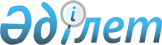 О внесении изменений и дополнений в постановление Правительства Республики Казахстан от 29 января 2010 года № 39Постановление Правительства Республики Казахстан от 25 февраля 2011 года № 187

      Правительство Республики Казахстан ПОСТАНОВЛЯЕТ:



      1. Внести в постановление Правительства Республики Казахстан от 29 января 2010 года № 39 "Об утверждении Стратегического плана Министерства образования и науки Республики Казахстан на 2010-2014 годы" (САПП Республики Казахстан, 2010 г., № 7, ст. 95) следующие изменения и дополнения:



      в Стратегическом плане Министерства образования и науки Республики Казахстан на 2010-2014 годы, утвержденном указанным постановлением:



      в разделе 3. "Стратегические направления, цели, задачи и показатели деятельности":



      в стратегическом направлении 1. "Обеспечение доступности качественного образования":



      в цели 1.1:



      в задаче 1.1.1 "Увеличение сети дошкольных организаций":



      строку:

"                                                                  "

      изложить в следующей редакции:

"                                                                  ";

      в цели 1.2:



      в "Целевые индикаторы":



      в строке "Доля школ, ведущих занятия в три смены, от общего количества школ":



      в графе "2010 год" цифры "0,6" заменить цифрами "1,1";



      в графе "2011 год" цифры "0,5" заменить цифрой "1";



      в графе "2012 год" цифры "0,4" заменить цифрами "0,9";



      в графе "2013 год" цифры "0,3" заменить цифрами "0,7";



      в графе "2014 год" цифры "0,2" заменить цифрами "0,5";



      в строке "Дефицит ученических мест":



      в графе "2010 год" цифры "74324" заменить цифрами "99870";



      в графе "2011 год" цифры "70000" заменить цифрами "98081";



      в графе "2012 год" цифры "65000" заменить цифрами "88571";



      в графе "2013 год" цифры "58000" заменить цифрами "74848";



      в графе "2014 год" цифры "50000" заменить цифрами "69594";



      в задаче 1.2.1 "Развитие сети школ":



      в строке "Доля аварийных школ от общего количества школ":



      в графе "2010 год" цифры "2,4" заменить цифрами "3,3";



      в графе "2011 год" цифры "2,3" заменить цифрами "3,2";



      в графе "2012 год" цифры "2,2" заменить цифрами "3,1";



      в графе "2013 год" цифры "2,0" заменить цифрой "3";



      в графе "2014 год" цифры "1,8" заменить цифрами "2,4";



      задачу 1.2.2 "Оснащение школ лингафонными, мультимедийными (ЛМК) и предметными кабинетами, Интернетом" изложить в следующей редакции:

"                                                                  ";

      задачу 1.2.5 «Улучшение качества учебников и учебно-методических комплексов» и строку «Создание школы авторов и школы экспертов учебников и учебно-методических комплексов к 2011 году Ед. 0 0 0 1» исключить;



      в задаче 1.2.6 «Повышение квалификации педагогических работников»:



      строку «Доля педагогических кадров, прошедших повышение квалификации по технологии 12-летнего образования и по профильному обучению, от общего количества педагогов % 20 25 30 30 30 30 30» изложить в следующей редакции:



      «Доля педагогических кадров, прошедших повышение квалификации, от общего количества педагогов % 20 25 30 30 30 30 30»;



      в задаче 1.2.10 «Развитие системы внешней оценки»:



      в графе «Ед.изм.» строки «Средний балл КАЗТЕСТа» слово «Балл» заменить на знак «%»;



      строку «Средний балл КАЗТЕСТа % 76 76,7 77 78 79 79,5 80» изложить в следующей редакции:



      «Средний балл КАЗТЕСТа от общего количества тестовых заданий % 76 76,7 77 78 79 79,5 80»;



      в цели 1.3:



      в «Целевые индикаторы»:



      в строке «в колледжах»:



      в графе «2010 год» цифры «25» заменить цифрами «21,9»;



      в графе «2011 год» цифры «30» заменить цифрами «22»;



      в графе «2012 год» цифры «35» заменить цифрами «22,5»;



      в графе «2013 год» цифры «36» заменить цифрами «23»;



      в графе «2014 год» цифры «38» заменить цифрами «23,5»;



      в задаче 1.3.1 «Расширение доступности технического и профессионального образования»:



      в графе «2010 год» строки «Доля введенных ученических мест по системе ТиПО от запланированных на 2009–2014 годы» цифры «11,3» заменить цифрой «0»;



      строки:

"                                                                    "

      изложить в следующей редакции:

"                                                                   ";

      в задаче 1.3.2 "Повышение качества и эффективности системы технического и профессионального образования":



      в строке "Доля учебных заведений, оснащенных современным оборудованием, от общего количества учебных заведений":



      в графе "2010 год" цифры "40,7" заменить цифрами "36";



      в графе "2011 год" цифры "43,5" заменить цифрами "40,7";



      в графе "2012 год" цифры "50,5" заменить цифрами "47,3";



      в графе "2013 год" цифры "65" заменить цифрами "57";



      в задаче 1.3.3. "Обеспечение организаций технического и профессионального образования квалифицированными инженерно-педагогическими кадрами":



      в графе "2010 год" строки "Количество привлеченных зарубежных преподавателей специальных дисциплин на английском языке" цифры "60" заменить цифрами "56";



      в цели 1.4:



      в "Целевые индикаторы":



      строку "Доля трудоустроенных выпускников вузов от общего числа выпускников, окончивших вузы по госзаказу % 50 50 50 50 50 50 50" изложить в следующей редакции:

      "Доля трудоустроенных выпускников, обучавшихся по госзаказу от общего числа выпускников, завершивших обучение по госзаказу % 50 50 50 50 50 50 50";



      в задаче 1.4.6 "Подготовка кадров, соответствующих требованиям Лиссабонской Конвенции ЮНЕСКО и Болонского процесса":



      строку:

"                                                                   "      исключить;



      в стратегическом направлении 2. "Научное и научно-техническое обеспечение базовых отраслей экономики и социальной сферы":



      в цели 2.1:



      в задаче 2.1.6 "Социальная поддержка выдающихся, а также талантливых молодых ученых, внесших крупный вклад в развитие отечественной науки и техники, материальное стимулирование научно-технической деятельности":



      строку:

"                                                                   "      исключить;



      в стратегическом направлении 3. "Создание условий для развития детей и молодежи, вовлечения их в социально-экономическое развитие страны":



      в цели 3.2:



      в "Целевые индикаторы":



      в строке "Уровень патриотизма молодежи (по данным социологических опросов)":



      в графе "2010 год" цифры "80" заменить цифрами "75,3";



      в графе "2011 год" цифры "80" заменить цифрами "75,3";



      в графе "2012 год" цифры "80" заменить цифрами "75,3";



      в графе "2013 год" цифры "82" заменить цифрами "75,3";



      в графе "2014 год" цифры "83" заменить цифрами "76";



      в стратегическом направлении 4. "Повышение эффективности управления и финансирования системы образования и науки":



      в цели 4.1:



      в задаче 4.1.4 "Усиление административного ресурса Министерства с учетом его территориальных органов":



      в строке "Количество работников Министерства, прошедших повышение квалификации, с учетом его территориальных органов, в том числе по вопросам управления":



      в графе "2010 год" цифры "291" заменить цифрами "142";



      в графе "2011 год" цифры "244" заменить цифрами "108";



      в графе "2012 год" цифры "249" заменить цифрами "108";



      в графе "2013 год" цифры "247" заменить цифрами "108";



      в графе "2014 год" цифры "282" заменить цифрами "143";



      в строке "Количество работников Министерства с учетом его территориальных органов, прошедших курсы обучения государственному языку":



      в графе "2010 год" цифры "65" заменить цифрами "95";



      в графе "2011 год" цифры "57" заменить цифрами "43";



      в графе "2012 год" цифры "60" заменить цифрами "44";



      в графе "2013 год" цифры "65" заменить цифрами "43";



      в графе "2014 год" цифры "55" заменить цифрами "44";



      в строке "Количество работников Министерства с учетом его территориальных органов, прошедших курсы обучения английскому языку":



      в графе "2010 год" цифры "58" заменить цифрами "54";



      в графе "2011 год" цифры "60" заменить цифрами "36";



      в графе "2012 год" цифры "60" заменить цифрами "37";



      в графе "2013 год" цифры "65" заменить цифрами "36";



      в графе "2014 год" цифры "73" заменить цифрами "34";



      в разделе 5. "Возможные риски":



      строки:

"      и                                                                   "      исключить;



      в разделе 8. "Бюджетные программы":



      в бюджетной программе 001 "Услуги по формированию и реализации государственной политики в области образования и науки":



      в графе "2010 г." строки "Расходы на реализацию программы" цифры "2 259 394" заменить цифрами "2 224 394";



      в бюджетной программе 002 "Оказание социальной поддержки обучающимся по программам технического и профессионального, послесреднего образования":



      в графе "2010 г.":



      в "Показатели количества":



      в строке "Предполагаемый среднегодовой контингент стипендиатов, из числа граждан, получающих техническое и профессиональное, послесреднее образование" цифры "2 512" заменить цифрами "1 884";



      в строке "Расходы на реализацию программы" цифры "293 137" заменить цифрами "272 512";



      в бюджетной программе 004 "Развитие сетей инновационной системы по проекту коммерциализации научных исследований":



      в графе "2010 г.":



      в "Показатели количества":



      в строке "Ориентировочное количество специалистов, обученных коммерциализации технологий за рубежом (долгосрочные практические курсы)" цифру "6" заменить цифрой "2";



      в строке "Ориентировочное количество специалистов, обученных коммерциализации технологий в Казахстане (краткосрочные курсы)" цифру "20" заменить цифрой "5";



      в строке "Ориентировочное количество ученых, работающих в Центре передовых технологий и привлеченных из развитых стран" цифру "5" заменить цифрой "3";



      в строке "Расходы на реализацию программы" цифры "1 209 728" заменить цифрами "214 499";



      в бюджетной программе 005 "Строительство и реконструкция объектов образования и науки":



      в графе "2010 г." строки "Расходы на реализацию программы" цифры "11 237 823" заменить цифрами "10 793 636";



      в бюджетной программе 008 "Разработка и апробация учебников и учебно-методических комплексов для организаций образования, издание и доставка учебной литературы для республиканских организаций, предоставляющих услуги в области образования, и казахской диаспоры за рубежом":



      в графе "2010 г.":



      в "Показатели количества":



      в строке: "Планируемое количество наименований разработанных учебников и учебно-методических комплексов для организаций технического и профессионального, послесреднего образования, по предмету "Самопознание" (в том числе электронные), электронных учебников и учебно-методических комплексов, учебно-методического материала для 12-летней школы" цифры "952" заменить цифрами "620";



      в строке "Планируемое количество наименований изданных, переизданных и доставленных учебников и учебно-методических комплексов для учащихся республиканских организаций образования и казахской диаспоры за рубежом, организаций технического и профессионального, послесреднего образования, учебно-методического материала для 12-летней школы, в т.ч. планируемое количество наименований изданных для республиканских организаций по предмету "Самопознание" ГОСО, учебных программ, учебников и УМК" цифры "385" заменить цифрами "401";



      в строке "Планируемое количество наименований разработанных перспективных учебников и учебно-методических комплексов для специальных (коррекционных) организаций образования" цифру "4" заменить цифрой "0";



      в строке "Планируемое количество наименований переведенных перспективных учебников и учебно-методических комплексов для специальных (коррекционных) организаций образования" цифру "8" заменить цифрой "0";



      в строке "Планируемое количество наименований адаптированных российских учебников и учебно-методических комплексов в соответствии со стандартами Республики Казахстан" цифру "4" заменить цифрой "0";



      в бюджетной программе 009 "Обучение и воспитание одаренных детей":



      в графе "2010 г.":



      в "Показатели количества":



      в строке "Предполагаемое среднее количество учащихся в Национальном научно-практическом, образовательном и оздоровительном центре "Бобек" цифры "560" заменить цифрами "506";



      в строке "Предполагаемое среднее количество учащихся в Назарбаев Интеллектуальных школах" цифры "4 434" заменить цифрами "2 977";



      в "Показатели эффективности":



      в строке "- государственных учреждениях" цифры "407,7" заменить цифрами "432,7";



      в строке "- государственных предприятиях" цифры "129,5" заменить цифрами "135,9";



      дополнить строкой следующего содержания:

"                                                                  ";

      в строке "Расходы на реализацию программы" цифры "4 846 148" заменить цифрами "4 531 846 ";



      в бюджетной программе 010 "Проведение республиканских школьных олимпиад, конкурсов, внешкольных мероприятий республиканского значения":



      в графе "2010 г." строки "Расходы на реализацию программы" цифры "869 337 " заменить цифрами "869 269";



      бюджетную программу 012 "Целевые трансферты на развитие областным бюджетам, бюджетам городов Астаны и Алматы на строительство и реконструкцию объектов образования и областному бюджету Алматинской области и бюджету города Алматы для сейсмоусиления объектов образования" изложить в новой редакции согласно приложению 1 к настоящему постановлению;



      в бюджетной программе 013 "Целевые текущие трансферты областным бюджетам, бюджетам городов Астаны и Алматы на привлечение зарубежных преподавателей английского языка для профессиональных лицеев":



      в графе "2010 г." строки "Расходы на реализацию программы" цифры "234 000" заменить цифрами "233 220";



      в бюджетной программе 017 "Подготовка кадров в области культуры и искусства":



      в графе "2010 г.":



      в "Показатели количества":



      в строке "Ожидаемый прием по программам магистратуры" цифры "140" заменить цифрами "115";



      в строке "Ожидаемый прием в докторантуру PhD по государственному заказу" цифры "20" заменить цифрой "9";



      в строке "Расходы на реализацию программы" цифры "2 729 962" заменить цифрами "2 801 284";



      в бюджетной программе 020 "Подготовка специалистов с высшим и послевузовским образованием":



      в графе "2010 г.":



      в "Показатели количества":



      в строке "Ожидаемый прием по программам магистратуры" цифры "2 599" заменить цифрами "2 624";



      в строке "Ожидаемый прием в докторантуру PhD по государственному заказу" цифры "180" заменить цифрами "191";



      в бюджетной программе 025 "Методологическое обеспечение системы образования и анализ качества образовательных услуг":



      в графе "2010 г.":



      в "Показатели количества":



      в строке "Предполагаемое количество разработанных и доработанных стандартов для высшего профессионального образования" цифры "169" заменить цифрами "200";



      в строке "Проведение рейтинга высших учебных заведений" цифры "140" заменить цифрами "82";



      в бюджетной программе 029 "Целевые текущие трансферты областным бюджетам, бюджетам городов Астаны и Алматы на содержание вновь вводимых объектов образования": 



      в графе "2010 г." строки "Расходы на реализацию программы" цифры "8 956 655" заменить цифрами "10 001 916";



      в бюджетной программе 030 "Оказание социальной поддержки обучающимся по программам высшего и послевузовского образования":



      в графе "2010 г.":



      в "Показатели количества":



      в строке "Планируемый среднегодовой контингент стипендиатов всех категорий, из числа граждан, получающих высшее и послевузовское образование" цифры "97 004" заменить цифрами "95 064";



      в "Показатели качества":



      в строке "Планируемый % обеспеченности стипендией" цифры "85" заменить цифрами "83";



      в строке "Расходы на реализацию программы" цифры "16 604 638" заменить цифрами "15 604 638";



      в бюджетной программе 036 "Материально-техническое оснащение Министерства образования и науки Республики Казахстан":



      в графе "2010 г.":



      в "Показатели количества":



      в строке "Ориентировочное количество приобретаемых лицензионных продуктов" цифры "100" заменить цифрами "419";



      в строке "Расходы на реализацию программы" цифры "16 905" заменить цифрами "19 048";



      в бюджетной программе 037 "Материально-техническое оснащение организаций образования":



      в графе "2010 г.":



      в "Показатели количества":



      в строке "Предполагаемое количество государственных предприятий образования, обеспеченных оборудованием и другими основными средствами" цифру "4" заменить цифрой "5";



      в строке "Предполагаемое количество приобретенных государственными предприятиями образования основных средств и нематериальных активов" цифры "559" заменить цифрами "667";



      в "Показатели результата":



      в строке "Ориентировочная оснащенность оборудованием и другими основными средствами от потребности государственных предприятий образования" цифры "22" заменить цифрами "25";



      в строке "Расходы на реализацию программы" цифры "453 987" заменить цифрами "655 061";



      дополнить бюджетной программой 043 "Формирование уставного капитала АО "Тюркская академия"" согласно приложению 2 к настоящему постановлению;



      в бюджетной программе 048 "Целевые текущие трансферты областным бюджетам, бюджетам городов Астаны и Алматы на оснащение учебным оборудованием кабинетов физики, химии, биологии в государственных учреждениях основного среднего и общего среднего образования":



      в графе "2010 г." строки "Расходы на реализацию программы" цифры "2 331 193" заменить цифрами "2 330 625";



      в бюджетной программе 055 "Фундаментальные и прикладные научные исследования":



      в графе "2010 г." строки "Расходы на реализацию программы" цифры "10 081 611" заменить цифрами "10 239 238";



      в бюджетной программе 058 "Целевые текущие трансферты областным бюджетам, бюджетам городов Астаны и Алматы на создание лингафонных и мультимедийных кабинетов в государственных учреждениях начального, основного среднего и общего среднего образования":



      в графе "2010 г." строки "Расходы на реализацию программы" цифры "2 543 319" заменить цифрами "2 542 045";



      в бюджетной программе 066 "Целевые трансферты на развитие бюджету города Астаны на увеличение уставного капитала АО "Astana Knowledge city"":



      в графе "2010 г." строки "Расходы на реализацию программы" цифры "9 700 000" заменить цифрами "16 982 026";



      в бюджетной программе 071 "Целевые текущие трансферты областным бюджетам, бюджетам городов Астаны и Алматы на приобретение оборудования для кабинетов "Самопознания"":



      в графе "2010 г." строки "Расходы на реализацию программы" цифры "14 700" заменить цифрами "14 518";



      в бюджетной программе 074 "Модернизация технического и профессионального образования":



      в графе "2010 г.":



      в "Показатели количества":



      в строке "Ориентировочное количество экспертов, участвующих в реализации компонентов проекта" цифры "207" заменить цифрой "0";



      в строке "Ориентировочное количество закупаемых зарубежных стандартов" цифры "30" заменить цифрой "0";



      в строке "Ориентировочное количество обучающих семинаров по реализации компонентов проекта" цифру "6" заменить цифрой "0";



      в "Показатели результата":



      в строке "Ориентировочное количество разработанных профессиональных стандартов" цифры "30" заменить цифрой "0";



      в строке "Ориентировочное количество экспертов, участвующих в реализации компонентов проекта" цифры "207" заменить цифрой "0";



      бюджетную программу 082 "Увеличение уставного капитала АО "Назарбаев Университет" исключить;



      бюджетную программу 120 "Прикладные научные исследования" изложить в новой редакции согласно приложению 3 к настоящему постановлению;



      таблицы "Свод бюджетных расходов" и "Распределение расходов по стратегическим направлениям и бюджетным программам Министерства образования и науки Республики Казахстан" изложить в новой редакции согласно приложениям 4, 5 к настоящему постановлению.



      2. Настоящее постановление вводится в действие со дня подписания и подлежит официальному опубликованию.      Премьер-Министр

      Республики Казахстан                       К. Масимов

Приложение 1        

к постановлению Правительства 

Республики Казахстан    

от 25 февраля 2011 года № 187

Приложение 2       

к постановлению Правительства

Республики Казахстан   

от 25 февраля 2011 года № 187

Приложение 3       

к постановлению Правительства

Республики Казахстан    

от 25 февраля 2011 года № 187

Приложение 4        

к постановлению Правительства

Республики Казахстан    

от 25 февраля 2011 года № 187

                        Свод бюджетных расходов                                                           тыс. тенге

Приложение 5        

к постановлению Правительства

Республики Казахстан    

от 25 февраля 2011 года № 187

      Распределение расходов по стратегическим направлениям и

        бюджетным программам Министерства образования и науки

                        Республики Казахстан                                                        тыс. тенге
					© 2012. РГП на ПХВ «Институт законодательства и правовой информации Республики Казахстан» Министерства юстиции Республики Казахстан
				Доля введенных в

эксплуатацию дошкольных

организаций от их общего

количества%19,110,510,410,48,99,19,4Доля открытых дошкольных

организаций от их общего

количества, ежегодно%19,124,313,711,76,43,82,8Доля школ от их общего количества,

обеспеченных ЛМК%35,240,14652586470Доля основных и средних школ,

обеспеченных кабинетами новой

модификации, от их общего количества:Физики%44,544,546,747,5485052Химии%12,21518,619223140Биологии%11,314,227,834363840необходимыми сетевыми ресурсами

(Интернет, интерактивное обучение,

телевидение и пр.) с гарантированной

скоростью передачи данных%31383436384050Количество организаций образования,

использующих интерактивное

оборудованиеЕд.1000172127213220362039204120Увеличение объемов

государственного

образовательного заказа на

подготовку кадров в

сравнении с предыдущим

годом:в колледжах%55105555в профлицеях%5555555Увеличение объемов

государственного

образовательного заказа на

подготовку кадров в учебных

заведениях ТиПО в сравнении

с предыдущим годом из МБ%763,87,27,37,68,3Доля вузов, внедривших

систему зачетных баллов по

кредитной технологии

обучения по типу европейской

системы перевода кредитов

(ESTC) в Республике

Казахстан%001924293439Выплата стипендий

академикамЕд.49454646464646Децентрализация системы

управления образованиемНедостижение индикаторов

целей и показателей задач

Стратегического планаСовершенствование:

управления системой образования

(попечительские Советы,

территориальные органы

управления и др.)Неготовность и

незаинтересованность

министерств-соисполнителей в

реализации Стратегического

плана Министерства образования

и науки Недостижение

индикаторов целей и

показателей задач

Стратегического планаУсиление межотраслевой и

межведомственной координации- детский сад/предшкола (3-6 лет)тыс.

тенге678АдминистраторМинистерство образования и науки Республики КазахстанМинистерство образования и науки Республики КазахстанМинистерство образования и науки Республики КазахстанМинистерство образования и науки Республики КазахстанМинистерство образования и науки Республики КазахстанМинистерство образования и науки Республики КазахстанМинистерство образования и науки Республики КазахстанБюджетная

программа

(подпрограмма)

012Целевые трансферты на развитие областным бюджетам, бюджетам городов

Астаны и Алматы на строительство и реконструкцию объектов образования

и областному бюджету Алматинской области и бюджету города Алматы для

сейсмоусиления объектов образованияЦелевые трансферты на развитие областным бюджетам, бюджетам городов

Астаны и Алматы на строительство и реконструкцию объектов образования

и областному бюджету Алматинской области и бюджету города Алматы для

сейсмоусиления объектов образованияЦелевые трансферты на развитие областным бюджетам, бюджетам городов

Астаны и Алматы на строительство и реконструкцию объектов образования

и областному бюджету Алматинской области и бюджету города Алматы для

сейсмоусиления объектов образованияЦелевые трансферты на развитие областным бюджетам, бюджетам городов

Астаны и Алматы на строительство и реконструкцию объектов образования

и областному бюджету Алматинской области и бюджету города Алматы для

сейсмоусиления объектов образованияЦелевые трансферты на развитие областным бюджетам, бюджетам городов

Астаны и Алматы на строительство и реконструкцию объектов образования

и областному бюджету Алматинской области и бюджету города Алматы для

сейсмоусиления объектов образованияЦелевые трансферты на развитие областным бюджетам, бюджетам городов

Астаны и Алматы на строительство и реконструкцию объектов образования

и областному бюджету Алматинской области и бюджету города Алматы для

сейсмоусиления объектов образованияЦелевые трансферты на развитие областным бюджетам, бюджетам городов

Астаны и Алматы на строительство и реконструкцию объектов образования

и областному бюджету Алматинской области и бюджету города Алматы для

сейсмоусиления объектов образованияОписаниеЦелевые трансферты на развитиеЦелевые трансферты на развитиеЦелевые трансферты на развитиеЦелевые трансферты на развитиеЦелевые трансферты на развитиеЦелевые трансферты на развитиеЦелевые трансферты на развитиеСтратегическое

направление1. Обеспечение доступности качественного образования1. Обеспечение доступности качественного образования1. Обеспечение доступности качественного образования1. Обеспечение доступности качественного образования1. Обеспечение доступности качественного образования1. Обеспечение доступности качественного образования1. Обеспечение доступности качественного образованияЦель1.1. Обеспечение равного доступа к дошкольному образованию1.1. Обеспечение равного доступа к дошкольному образованию1.1. Обеспечение равного доступа к дошкольному образованию1.1. Обеспечение равного доступа к дошкольному образованию1.1. Обеспечение равного доступа к дошкольному образованию1.1. Обеспечение равного доступа к дошкольному образованию1.1. Обеспечение равного доступа к дошкольному образованиюЗадачи1.1.1. Увеличение сети организаций дошкольного образования1.1.1. Увеличение сети организаций дошкольного образования1.1.1. Увеличение сети организаций дошкольного образования1.1.1. Увеличение сети организаций дошкольного образования1.1.1. Увеличение сети организаций дошкольного образования1.1.1. Увеличение сети организаций дошкольного образования1.1.1. Увеличение сети организаций дошкольного образованияЦель1.2. Обеспечение доступности школьного образования и повышение его

качества1.2. Обеспечение доступности школьного образования и повышение его

качества1.2. Обеспечение доступности школьного образования и повышение его

качества1.2. Обеспечение доступности школьного образования и повышение его

качества1.2. Обеспечение доступности школьного образования и повышение его

качества1.2. Обеспечение доступности школьного образования и повышение его

качества1.2. Обеспечение доступности школьного образования и повышение его

качестваЗадачи1.2.1. Развитие сети школ1.2.1. Развитие сети школ1.2.1. Развитие сети школ1.2.1. Развитие сети школ1.2.1. Развитие сети школ1.2.1. Развитие сети школ1.2.1. Развитие сети школЦель1.3. Удовлетворение потребностей отраслей экономики

квалифицированными и конкурентоспособными специалистами технического

и обслуживающего труда1.3. Удовлетворение потребностей отраслей экономики

квалифицированными и конкурентоспособными специалистами технического

и обслуживающего труда1.3. Удовлетворение потребностей отраслей экономики

квалифицированными и конкурентоспособными специалистами технического

и обслуживающего труда1.3. Удовлетворение потребностей отраслей экономики

квалифицированными и конкурентоспособными специалистами технического

и обслуживающего труда1.3. Удовлетворение потребностей отраслей экономики

квалифицированными и конкурентоспособными специалистами технического

и обслуживающего труда1.3. Удовлетворение потребностей отраслей экономики

квалифицированными и конкурентоспособными специалистами технического

и обслуживающего труда1.3. Удовлетворение потребностей отраслей экономики

квалифицированными и конкурентоспособными специалистами технического

и обслуживающего трудаЗадачи1.3.1. Расширение доступности технического и профессионального

образования1.3.1. Расширение доступности технического и профессионального

образования1.3.1. Расширение доступности технического и профессионального

образования1.3.1. Расширение доступности технического и профессионального

образования1.3.1. Расширение доступности технического и профессионального

образования1.3.1. Расширение доступности технического и профессионального

образования1.3.1. Расширение доступности технического и профессионального

образованияПоказателиПоказателиЕд.

изм.Отчетный периодОтчетный периодПлановый периодПлановый периодПлановый периодПоказателиПоказателиЕд.

изм.2008 г.2009 г.2010 г.2011 г.2012 г.Показатели

количестваОриентировочное

количество вводимых в

эксплуатацию детских

дошкольных организацийед.1220307343Показатели

количестваОриентировочное

количество вводимых в

эксплуатацию школед.6010248512Показатели

количестваОриентировочное

количество вводимых

профессиональных школед.112132Показатели

количестваОриентировочное

количество объектов,

проводимых работы по

сейсмоусилениюед.181625Показатели

качестваПланируемое сокращение

потребности в местах по

дошкольным организациям

намест1 8005 6508 36017 72011 160Показатели

качестваПланируемое сокращение

количества аварийных

школ наед.29231750Показатели

качестваПланируемое сокращение

общей потребности в

ученических местах на

местах намест53 12264 43051 9224 8204 560Показатели

качестваПланируемое сокращение

количества школ с 3-х

сменным обучением наед.25582900Показатели

качестваПланируемое сокращение

дефицита мест в

подготовке кадров с

профессиональным

обучением намест36080066016 9252 124Показатели

качестваПланируемое сокращение

количества объектов,

требующих

сейсмоусиленияед.1814100Показатели

эффективностиПоказатели

результатаПланируемое сокращение 

потребности в местах

дошкольных организаций

на%1,57,33,260Показатели

результатаПланируемое сокращение

аварийных школ от

общего количества на%14,511,48,42,58Показатели

результатаПланируемое сокращение

дефицита в ученических

местах на%28,533,57,55,15Показатели

результатаПланируемое сокращение

количества школ с 3-х

сменным обучением на%254941,21,41,4Показатели

результатаПредполагаемая доля

приведения в

соответствие с

нормативными

требованиями

технического состояния

школьных зданий%0,0850,0700,020Расходы на

реализацию

программытыс.

тенге72 655 791,360 099 98542 998 21638 227 06938 227 069АдминистраторМинистерство образования и науки Республики КазахстанМинистерство образования и науки Республики КазахстанМинистерство образования и науки Республики КазахстанМинистерство образования и науки Республики КазахстанМинистерство образования и науки Республики КазахстанМинистерство образования и науки Республики КазахстанМинистерство образования и науки Республики КазахстанБюджетная

программа

(подпрограмма)

043«Формирование уставного капитала АО «Тюркская академия»«Формирование уставного капитала АО «Тюркская академия»«Формирование уставного капитала АО «Тюркская академия»«Формирование уставного капитала АО «Тюркская академия»«Формирование уставного капитала АО «Тюркская академия»«Формирование уставного капитала АО «Тюркская академия»«Формирование уставного капитала АО «Тюркская академия»ОписаниеПополнение уставного капитала АО «Тюркская академия» на организацию

научно-образовательной деятельности Тюркского мираПополнение уставного капитала АО «Тюркская академия» на организацию

научно-образовательной деятельности Тюркского мираПополнение уставного капитала АО «Тюркская академия» на организацию

научно-образовательной деятельности Тюркского мираПополнение уставного капитала АО «Тюркская академия» на организацию

научно-образовательной деятельности Тюркского мираПополнение уставного капитала АО «Тюркская академия» на организацию

научно-образовательной деятельности Тюркского мираПополнение уставного капитала АО «Тюркская академия» на организацию

научно-образовательной деятельности Тюркского мираПополнение уставного капитала АО «Тюркская академия» на организацию

научно-образовательной деятельности Тюркского мираСтратегическое

направление2. Научное и научно-техническое обеспечение базовых отраслей

экономики и социальной сферы2. Научное и научно-техническое обеспечение базовых отраслей

экономики и социальной сферы2. Научное и научно-техническое обеспечение базовых отраслей

экономики и социальной сферы2. Научное и научно-техническое обеспечение базовых отраслей

экономики и социальной сферы2. Научное и научно-техническое обеспечение базовых отраслей

экономики и социальной сферы2. Научное и научно-техническое обеспечение базовых отраслей

экономики и социальной сферы2. Научное и научно-техническое обеспечение базовых отраслей

экономики и социальной сферыЦель 2.1. Достижение конкурентоспособности и сбалансированности системы

науки, обеспечивающей получение, генерирование и передачу знаний,

востребованных для устойчивого инновационного развития страны2.1. Достижение конкурентоспособности и сбалансированности системы

науки, обеспечивающей получение, генерирование и передачу знаний,

востребованных для устойчивого инновационного развития страны2.1. Достижение конкурентоспособности и сбалансированности системы

науки, обеспечивающей получение, генерирование и передачу знаний,

востребованных для устойчивого инновационного развития страны2.1. Достижение конкурентоспособности и сбалансированности системы

науки, обеспечивающей получение, генерирование и передачу знаний,

востребованных для устойчивого инновационного развития страны2.1. Достижение конкурентоспособности и сбалансированности системы

науки, обеспечивающей получение, генерирование и передачу знаний,

востребованных для устойчивого инновационного развития страны2.1. Достижение конкурентоспособности и сбалансированности системы

науки, обеспечивающей получение, генерирование и передачу знаний,

востребованных для устойчивого инновационного развития страны2.1. Достижение конкурентоспособности и сбалансированности системы

науки, обеспечивающей получение, генерирование и передачу знаний,

востребованных для устойчивого инновационного развития страныЗадачи2.1.1. Создание современной научной инфраструктуры

2.1.3. Проведение совместных научных исследований с ведущими

научными центрами мира

2.1.4. Привлечение зарубежных ученых

2.1.5. Повышение качества научных исследований2.1.1. Создание современной научной инфраструктуры

2.1.3. Проведение совместных научных исследований с ведущими

научными центрами мира

2.1.4. Привлечение зарубежных ученых

2.1.5. Повышение качества научных исследований2.1.1. Создание современной научной инфраструктуры

2.1.3. Проведение совместных научных исследований с ведущими

научными центрами мира

2.1.4. Привлечение зарубежных ученых

2.1.5. Повышение качества научных исследований2.1.1. Создание современной научной инфраструктуры

2.1.3. Проведение совместных научных исследований с ведущими

научными центрами мира

2.1.4. Привлечение зарубежных ученых

2.1.5. Повышение качества научных исследований2.1.1. Создание современной научной инфраструктуры

2.1.3. Проведение совместных научных исследований с ведущими

научными центрами мира

2.1.4. Привлечение зарубежных ученых

2.1.5. Повышение качества научных исследований2.1.1. Создание современной научной инфраструктуры

2.1.3. Проведение совместных научных исследований с ведущими

научными центрами мира

2.1.4. Привлечение зарубежных ученых

2.1.5. Повышение качества научных исследований2.1.1. Создание современной научной инфраструктуры

2.1.3. Проведение совместных научных исследований с ведущими

научными центрами мира

2.1.4. Привлечение зарубежных ученых

2.1.5. Повышение качества научных исследованийПоказателиПоказателиЕд.

изм.Отчетный

периодОтчетный

периодПлановый периодПлановый периодПлановый периодПоказателиПоказателиЕд.

изм.2008

год2009

год2010

год2011

год2012

годПоказатели

количестваРазвитие новой престижной Тюркской академии международного уровняед.1Показатели

качестваПоказатели

эффективностиПоказатели

результатаСвоевременное и полное

перечисление средств для

пополнения уставного

капитала на развитие

культуры тюркского мира%100Расходы на

реализацию

программытыс.

тенге0070 650,0АдминистраторМинистерство образования и науки Республики КазахстанМинистерство образования и науки Республики КазахстанМинистерство образования и науки Республики КазахстанМинистерство образования и науки Республики КазахстанМинистерство образования и науки Республики КазахстанМинистерство образования и науки Республики КазахстанМинистерство образования и науки Республики КазахстанБюджетная

программа

(подпрограмма)

120Прикладные научные исследованияПрикладные научные исследованияПрикладные научные исследованияПрикладные научные исследованияПрикладные научные исследованияПрикладные научные исследованияПрикладные научные исследованияОписаниеАдминистрирование научных исследований о новых знаниях, о природных

и социальных системах, разработка научных основ системных

преобразований экономики, устойчивого развития общества, науки;

укрепление позиции казахстанской науки в рамках общего

научно-технологического пространства государств, участников СНГ и в

мировом разделении научного труда. Предусмотрена реализация

программы "Системное обобщение и внедрение в общественную практику

современной социально-политической истории Казахстана".Администрирование научных исследований о новых знаниях, о природных

и социальных системах, разработка научных основ системных

преобразований экономики, устойчивого развития общества, науки;

укрепление позиции казахстанской науки в рамках общего

научно-технологического пространства государств, участников СНГ и в

мировом разделении научного труда. Предусмотрена реализация

программы "Системное обобщение и внедрение в общественную практику

современной социально-политической истории Казахстана".Администрирование научных исследований о новых знаниях, о природных

и социальных системах, разработка научных основ системных

преобразований экономики, устойчивого развития общества, науки;

укрепление позиции казахстанской науки в рамках общего

научно-технологического пространства государств, участников СНГ и в

мировом разделении научного труда. Предусмотрена реализация

программы "Системное обобщение и внедрение в общественную практику

современной социально-политической истории Казахстана".Администрирование научных исследований о новых знаниях, о природных

и социальных системах, разработка научных основ системных

преобразований экономики, устойчивого развития общества, науки;

укрепление позиции казахстанской науки в рамках общего

научно-технологического пространства государств, участников СНГ и в

мировом разделении научного труда. Предусмотрена реализация

программы "Системное обобщение и внедрение в общественную практику

современной социально-политической истории Казахстана".Администрирование научных исследований о новых знаниях, о природных

и социальных системах, разработка научных основ системных

преобразований экономики, устойчивого развития общества, науки;

укрепление позиции казахстанской науки в рамках общего

научно-технологического пространства государств, участников СНГ и в

мировом разделении научного труда. Предусмотрена реализация

программы "Системное обобщение и внедрение в общественную практику

современной социально-политической истории Казахстана".Администрирование научных исследований о новых знаниях, о природных

и социальных системах, разработка научных основ системных

преобразований экономики, устойчивого развития общества, науки;

укрепление позиции казахстанской науки в рамках общего

научно-технологического пространства государств, участников СНГ и в

мировом разделении научного труда. Предусмотрена реализация

программы "Системное обобщение и внедрение в общественную практику

современной социально-политической истории Казахстана".Администрирование научных исследований о новых знаниях, о природных

и социальных системах, разработка научных основ системных

преобразований экономики, устойчивого развития общества, науки;

укрепление позиции казахстанской науки в рамках общего

научно-технологического пространства государств, участников СНГ и в

мировом разделении научного труда. Предусмотрена реализация

программы "Системное обобщение и внедрение в общественную практику

современной социально-политической истории Казахстана".Стратегическое

направление2. Научное и научно-техническое обеспечение базовых отраслей

экономики и социальной сферы2. Научное и научно-техническое обеспечение базовых отраслей

экономики и социальной сферы2. Научное и научно-техническое обеспечение базовых отраслей

экономики и социальной сферы2. Научное и научно-техническое обеспечение базовых отраслей

экономики и социальной сферы2. Научное и научно-техническое обеспечение базовых отраслей

экономики и социальной сферы2. Научное и научно-техническое обеспечение базовых отраслей

экономики и социальной сферы2. Научное и научно-техническое обеспечение базовых отраслей

экономики и социальной сферыЦель2.1. Достижение конкурентоспособности и сбалансированности системы

науки, обеспечивающей получение, генерирование и передачу знаний,

востребованных для устойчивого инновационного развития страны2.1. Достижение конкурентоспособности и сбалансированности системы

науки, обеспечивающей получение, генерирование и передачу знаний,

востребованных для устойчивого инновационного развития страны2.1. Достижение конкурентоспособности и сбалансированности системы

науки, обеспечивающей получение, генерирование и передачу знаний,

востребованных для устойчивого инновационного развития страны2.1. Достижение конкурентоспособности и сбалансированности системы

науки, обеспечивающей получение, генерирование и передачу знаний,

востребованных для устойчивого инновационного развития страны2.1. Достижение конкурентоспособности и сбалансированности системы

науки, обеспечивающей получение, генерирование и передачу знаний,

востребованных для устойчивого инновационного развития страны2.1. Достижение конкурентоспособности и сбалансированности системы

науки, обеспечивающей получение, генерирование и передачу знаний,

востребованных для устойчивого инновационного развития страны2.1. Достижение конкурентоспособности и сбалансированности системы

науки, обеспечивающей получение, генерирование и передачу знаний,

востребованных для устойчивого инновационного развития страныЗадачи2.1.3. Проведение совместных научных исследований с ведущими

научными центрами мира

2.1.4. Привлечение зарубежных ученых

2.1.5. Повышение качества научных исследований2.1.3. Проведение совместных научных исследований с ведущими

научными центрами мира

2.1.4. Привлечение зарубежных ученых

2.1.5. Повышение качества научных исследований2.1.3. Проведение совместных научных исследований с ведущими

научными центрами мира

2.1.4. Привлечение зарубежных ученых

2.1.5. Повышение качества научных исследований2.1.3. Проведение совместных научных исследований с ведущими

научными центрами мира

2.1.4. Привлечение зарубежных ученых

2.1.5. Повышение качества научных исследований2.1.3. Проведение совместных научных исследований с ведущими

научными центрами мира

2.1.4. Привлечение зарубежных ученых

2.1.5. Повышение качества научных исследований2.1.3. Проведение совместных научных исследований с ведущими

научными центрами мира

2.1.4. Привлечение зарубежных ученых

2.1.5. Повышение качества научных исследований2.1.3. Проведение совместных научных исследований с ведущими

научными центрами мира

2.1.4. Привлечение зарубежных ученых

2.1.5. Повышение качества научных исследованийПоказателиПоказателиЕд.

изм.Отчетный

периодОтчетный

периодПлановый периодПлановый периодПлановый периодПоказателиПоказателиЕд.

изм.2008

год2009

год2010

год2011

год2012

годПоказатели

количестваОриентировочное количество

приоритетных

научно-технических

проектов на грантовой

основеПрог-

раммы0145145Показатели

качестваПоказатели

эффективностиПоказатели

результатаОриентировочное количество

созданных консорциумов021Показатели

результатаСоздание новых научных разработок и технологий в различных областях

науки, обеспечивающих конкурентоспособность науки и инновационное

развитие РКСоздание новых научных разработок и технологий в различных областях

науки, обеспечивающих конкурентоспособность науки и инновационное

развитие РКСоздание новых научных разработок и технологий в различных областях

науки, обеспечивающих конкурентоспособность науки и инновационное

развитие РКСоздание новых научных разработок и технологий в различных областях

науки, обеспечивающих конкурентоспособность науки и инновационное

развитие РКСоздание новых научных разработок и технологий в различных областях

науки, обеспечивающих конкурентоспособность науки и инновационное

развитие РКСоздание новых научных разработок и технологий в различных областях

науки, обеспечивающих конкурентоспособность науки и инновационное

развитие РКСоздание новых научных разработок и технологий в различных областях

науки, обеспечивающих конкурентоспособность науки и инновационное

развитие РКРасходы на

реализацию

программытыс.

тенге05 000 0005 000 000НаименованиеОтчетный периодОтчетный периодПлановый периодПлановый периодПлановый периодНаименование2008 г.2009 г.2010 г.2011 г.2012 г.Действующие

программы, из них:178 805 771,3193 286 581,0194 904 263,0200 893 292,0196 752 735,0Текущие бюджетные

программы87 692 082,697 769 788,0110 698 425,0145 576 126,0157 335 453,0Бюджетные программы

развития91 113 688,795 516 793,084 205 838,055 317 166,039 417 282,0Программы,

предлагаемые к

разработке, из них:0,018 449 844,015 462 133,06 936 844,010 898 646,0Текущие бюджетные

программы0,09 928 347,015 121 483,06 561 844,06 563 646,0Бюджетные программы

развития0,08 521 497,0340 650,0375 000,04 335 000,0Всего расходов, из

них:178 805 771,3211 736 425,0210 366 396,0207 830 136,0207 651 381,0Текущие бюджетные

программы87 692 082,6107 698 135,0125 819 908,0152 137 970,0163 899 099,0Бюджетные программы

развития91 113 688,7104 038 290,084 546 488,055 692 166,043 752 282,0Стратегические направления и

бюджетные программыСтратегические направления и

бюджетные программыСтратегические направления и

бюджетные программыСтратегические направления и

бюджетные программыОтчетный периодОтчетный периодПлановый периодПлановый периодПлановый периодСтратегические направления и

бюджетные программыСтратегические направления и

бюджетные программыСтратегические направления и

бюджетные программыСтратегические направления и

бюджетные программы2008

год2009 год2010

год2011 год2012 годВСЕГОВСЕГОВСЕГОВСЕГО178 805 771,3211 736 425,0210 366 396,0207 830 136,0207 651 381,011. Обеспечение доступности

качественного образования 1. Обеспечение доступности

качественного образования 1. Обеспечение доступности

качественного образования 158 506 368,8182 083 202,0178 893 352,0188 334 562,0190 236 060,01УслугиИтого48 480 753,853 188 102,066 713 139,082 193 751,089 754 668,01Услуги008Разработка и апробация

учебников и

учебно-методических

комплексов для

организаций

образования, издание и

доставка учебной

литературы для

республиканских

организаций,

предоставляющих услуги

в области образования,

и казахской диаспоры

за рубежом151 288,9317 239,0355 499,0318 823,0323 765,01Услуги009Обучение и воспитание

одаренных детей1 443 690,92 375 258,04 531 846,012 427 472,013 318 458,01Услуги010Проведение

республиканских

школьных олимпиад,

конкурсов, внешкольных

мероприятий

республиканского

значения369 119,0384 227,0869 269,0394 714,0417 575,01Услуги017Подготовка кадров в

области культуры и

искусства1 730 720,92 194 844,02 801 284,03 435 092,03 814 741,01Услуги018Обеспечение

первоначальной

подготовки пилотов61 813,0173 384,0181 230,0214 783,0220 195,01Услуги019Оздоровление,

реабилитация и

организация отдыха

детей252 497,4293 850,0348 697,0422 847,0438 350,01Услуги020Подготовка

специалистов с высшим

и послевузовским

образованием 26 041 440,031 747 055,038 053 446,046 195 838,051 033 318,01Услуги022Выполнение

обязательств по

межправительственному

соглашению (Египетский

университет исламской

культуры

«Нур-Мубарак»)25 274,033 869,040 819,050 895,050 895,01Услуги023Повышение квалификации

и переподготовка

кадров государственных

организаций

образования138 627,9195 208,0222 682,0257 886,0266 342,01Услуги025Методологическое

обеспечение системы

образования и анализ

качества

образовательных услуг648 568,8906 732,0938 454,0897 842,0953 301,01Услуги028Подготовка

специалистов в высших

учебных заведениях за

рубежом в рамках

программы «Болашак»15 984 322,012 683 892,016 131 968,015 087 779,016 191 487,01Услуги033Оценка уровня знания

казахского языка

граждан Республики

Казахстан по программе

«Казтест»24 300,045 845,051 285,055 937,059 420,01Услуги034Создание и

распространение

телевизионных

образовательных

программ0,0 3 160,00,00,00,01Услуги050Оплата услуг

поверенным агентам по

возврату

образовательных

кредитов64 060,062 741,061 059,059 087,056 818,01Услуги056Обеспечение качества

образования767 103,0776 879,0850 368,0904 626,0975 057,01Услуги059Подготовка

специалистов в

организациях

технического и

профессионального,

послесреднего

образования777 928,0993 919,01 275 233,01 470 130,01 634 946,01Транс-

фертыИтого96 887 925,8101 259 348,086 787 392,088 274 331,094 559 082,01Транс-

ферты002Оказание социальной

поддержки обучающимся

по программам

технического и

профессионального,

послесреднего

образования134 156,0205 367,0272 512,0354 513,0400 367,01Транс-

ферты011Целевые текущие

трансферты областным

бюджетам, бюджетам

городов Астаны и

Алматы на реализацию

государственного

образовательного

заказа в дошкольных

организациях

образования0,0 0,0 8 549 489,0 0,0 0,0 1Транс-

ферты012Целевые трансферты на

развитие областным

бюджетам, бюджетам

городов Астаны и

Алматы на

строительство и

реконструкцию объектов

образования и

областному бюджету

Алматинской области и

бюджету города Алматы

для сейсмоусиления

объектов образования72 655 791,360 099 985,042 998 216,038 227 069,038 227 069,01Транс-

ферты013Целевые текущие

трансферты областным

бюджетам, бюджетам

городов Астаны и

Алматы на привлечение

зарубежных

преподавателей

английского языка для

профессиональных

лицеев0,0187 200,0233 220,0234 000,0234 000,01Транс-

ферты029Целевые текущие

трансферты областным

бюджетам, бюджетам

городов Астаны и

Алматы на содержание

вновь вводимых

объектов образования1 848 195,05 997 531,010 001 916,019 002 282,021 924 974,01Транс-

ферты030Оказание социальной

поддержки обучающимся

по программам высшего

и послевузовского

образования9 669 031,314 216 406,015 604 638,019 542 877,021 906 404,01Транс-

ферты048Целевые текущие

трансферты областным

бюджетам, бюджетам

городов Астаны и

Алматы на оснащение

учебным оборудованием

кабинетов физики,

химии, биологии в

государственных

учреждениях основного

среднего и общего

среднего образования2 412 400,02 320 129,02 330 625,03 019 489,03 019 489,01Транс-

ферты058Целевые текущие

трансферты областным

бюджетам, бюджетам

городов Астаны и

Алматы на создание

лингафонных и

мультимедийных

кабинетов в

государственных

учреждениях

начального, основного

среднего и общего

среднего образования2 676 268,22 428 910,02 542 045,02 543 319,02 543 319,01Транс-

ферты071Целевые текущие

трансферты областным

бюджетам, бюджетам

городов Астаны и

Алматы на приобретение

оборудования для

кабинетов

«Самопознание»14 518,014 700,014 700,01Транс-

ферты072Целевые текущие

трансферты областным

бюджетам, бюджетам

городов Астаны и

Алматы на обеспечение

учебными материалами

дошкольных организаций

образования,

организаций среднего,

технического и

профессионального,

послесреднего

образования,

институтов повышения

квалификации по

предмету

«Самопознание»1 519 609,01 519 609,01 519 609,01Транс-

ферты076Целевые текущие

трансферты областным

бюджетам, бюджетам

городов Астаны и

Алматы на внедрение

новых технологий

обучения в

государственной

системе образования7 299 278,04 535 360,00,00,00,01Транс-

ферты077Целевые текущие

трансферты областным

бюджетам, бюджетам

городов Астаны и

Алматы на увеличение

размера стипендии

обучающимся в

организациях

технического и

профессионального,

послесреднего

образования на

основании

государственного

образовательного

заказа местных

исполнительных органов192 806,01 530 473,02 720 604,03 816 473,04 769 151,01Транс-

ферты078Целевые текущие

трансферты областным

бюджетам, бюджетам

городов Астаны и

Алматы на подготовку и

переподготовку кадров0,0 9 737 987,00,00,00,0 1Капи-

тальные

затратыИтого1 679 791,81 699 495,01 041 074,0577 613,0587 310,01Капи-

тальные

затраты035Капитальный ремонт

зданий, помещений и

сооружений организаций

образования1 150 807,81 085 967,0386 013,0442 097,0446 518,01Капи-

тальные

затраты037Материально-техничес-

кое оснащение

организаций

образования528 984,0613 528,0655 061,0135 516,0140 792,01ЗаймыИтого270 000,0375 000,04 335 000,01Займы074Модернизация

технического и

профессионального

образования270 000,0375 000,04 335 000,01Займы004За счет внешних займов270 000,0375 000,04 335 000,01Инвес-

тицииИтого11 457 897,425 936 257,024 011 097,016 913 867,01 000 000,01Инвес-

тиции005Строительство и

реконструкция объектов

образования и науки11 107 897,416 064 760,010 793 636,07 113 867,00,01Инвес-

тиции032Увеличение уставного

капитала АО

«Финансовый центр»350 000,01 350 000,0500 000,01 000 000,01 000 000,01Инвес-

тиции038Увеличение уставного

капитала АО «Назарбаев

интеллектуальные

школы»0,07 534 745,012 717 461,08 800 000,00,01Инвес-

тиции043Формирование уставного

капитала АО «Тюркская

академия»70 650,01Инвес-

тиции082Увеличение уставного

капитала АО «Назарбаев

Университет»986 752,00,00,00,022. Научное и научно-техническое

обеспечение базовых отраслей

экономики и социальной сферы2. Научное и научно-техническое

обеспечение базовых отраслей

экономики и социальной сферы2. Научное и научно-техническое

обеспечение базовых отраслей

экономики и социальной сферы18 073 617,927 063 465,028 501 677,016 369 981,013 987 683,02УслугиИтого10 916 776,08 969 530,011 191 541,016 057 313,013 669 780,02Услуги003Обеспечение доступа к

научно-историческим

ценностям6 525,08 383,09 567,011 481,012 822,02Услуги006Обеспечение

доступности научной,

научно-технической и

научно-педагогической

информации411 682,0486 243,0547 200,0613 540,0649 680,02Услуги014Прикладные научные

исследования в области

образования148 830,8125 054,0147 126,0157 585,0161 867,02Услуги024Мониторинг

сейсмологической

информации184 775,3219 894,0248 410,0286 977,0316 539,02Услуги055Фундаментальные и

прикладные научные

исследования10 164 962,98 129 956,010 239 238,09 987 730,07 528 872,02Услуги120Прикладные научные

исследования0,00,00,05 000 000,05 000 000,02Капи-

тальные

затратыИтого88 930,00,031 231,031 231,031 543,02Капи-

тальные

затраты015Материально-техничес-

кое оснащение

государственных

организаций в сфере

обеспечения науки88 930,00,031 231,031 231,031 543,02Транс-

фертыИтого5 067 911,918 091 887,017 064 406,0105 207,096 147,02Транс-

ферты007Государственные премии

и стипендии67 911,991 887,082 380,0105 207,096 147,02Транс-

ферты066Целевые трансферты на

развитие бюджету

города Астаны на

увеличение уставного

капитала АО «Astana

Knowledge city»5 000 000,018 000 000,016 982 026,00,00,02ЗаймыИтого600 000,02 048,0214 499,0176 230,0190 213,02Займы004Развитие сетей

инновационной системы

по проекту

коммерциализации

научных исследований600 000,02 048,0214 499,0176 230,0190 213,02Займы004 За счет внешних займов0,00,00,084 440,091 195,02Займы016 За счет

софинансирования

внешних займов из

республиканского

бюджета600 000,02 048,0214 499,091 790,099 018,02Инвес-

тицииИтого0,01 400 000,00,00,00,02Инвес-

тиции081Увеличение уставного капитала АО «Национальный научно-технологический холдинг «Парасат»0,01 400 000,00,00,00,033. Создание условий для развития

детей и молодежи, вовлечения их в

социально-экономическое развитие

страны3. Создание условий для развития

детей и молодежи, вовлечения их в

социально-экономическое развитие

страны3. Создание условий для развития

детей и молодежи, вовлечения их в

социально-экономическое развитие

страны598 685,0697 648,0727 925,0698 575,0745 861,03УслугиИтого598 685,0697 648,0727 925,0698 575,0745 861,03Услуги040Проведение мероприятий

по молодежной политике

и патриотическому

воспитанию граждан591 243,0691 314,0682 979,0663 779,0709 282,03Услуги090Исследования в области

совершенствования

системы образования0,00,037 685,027 535,029 337,03Услуги104Борьба с наркоманией и

наркобизнесом7 442,06 334,07 261,07 261,07 242,044. Повышение эффективности управления

и финансирования системы образования

и науки4. Повышение эффективности управления

и финансирования системы образования

и науки4. Повышение эффективности управления

и финансирования системы образования

и науки1 627 099,61 892 110,02 243 442,02 427 018,02 681 777,04УслугиИтого1 574 474,91 854 006,02 224 394,02 408 582,02 663 157,04Услуги001Услуги по формированию

и реализации

государственной

политики в области

образования и науки1 574 474,91 854 006,02 224 394,02 408 582,02 663 157,04Капи-

тальные

затратыИтого52 624,738 104,019 048,018 436,018 620,04Капи-

тальные

затраты036Материально-техничес-

кое оснащение

Министерства

образования и науки

Республики Казахстан52 624,738 104,019 048,018 436,018 620,0